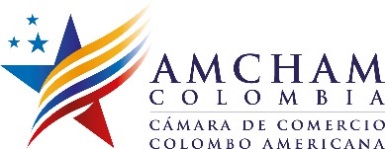 CENTRO DE COMERCIO E INVERSIÓN AMCHAM COLOMBIAFORMULARIO LISTA DE CONTACTOSCONTACTODiana Guerrero
Directora del Centro de Comercio e Inversióndircci@amchamcolombia.com.co
centrodecomercio1@amchamcolombia.com.co
centrodecomercio2@amchamcolombia.com.co
(+57 1) 587 78 28 Exts. 113, 108, 123INFORMACIÓN DE LA  EMPRESAINFORMACIÓN DE LA  EMPRESAINFORMACIÓN DE LA  EMPRESAINFORMACIÓN DE LA  EMPRESAINFORMACIÓN DE LA  EMPRESAINFORMACIÓN DE LA  EMPRESAINFORMACIÓN DE LA  EMPRESAINFORMACIÓN DE LA  EMPRESAINFORMACIÓN DE LA  EMPRESAINFORMACIÓN DE LA  EMPRESAINFORMACIÓN DE LA  EMPRESAINFORMACIÓN DE LA  EMPRESAINFORMACIÓN DE LA  EMPRESANombre de la empresaNombre de la empresaNombre de la empresaNombre de la empresaNombre de la empresaNITNITNITNITNITDirecciónDirecciónDirecciónDirecciónDirecciónCiudadCiudadCiudadCiudadCiudadDepartamentoTeléfonoTeléfonoTeléfonoTeléfonoTeléfonoPágina Web Actividad de la empresa: Actividad de la empresa: Actividad de la empresa: Actividad de la empresa: Actividad de la empresa: Productor / Manufacturero   Productor / Manufacturero   Productor / Manufacturero   Productor / Manufacturero   Productor / Manufacturero   Productor / Manufacturero   Productor / Manufacturero   Productor / Manufacturero   Agente/ Distribuidor Agente/ Distribuidor Agente/ Distribuidor Agente/ Distribuidor Agente/ Distribuidor Agente/ Distribuidor Agente/ Distribuidor Agente/ Distribuidor Exportador  Exportador  Exportador  Exportador  Exportador  Exportador  Exportador  Exportador  Compañía de servicios profesionales  Compañía de servicios profesionales  Compañía de servicios profesionales  Compañía de servicios profesionales  Compañía de servicios profesionales  Compañía de servicios profesionales  Compañía de servicios profesionales  Compañía de servicios profesionales  Otro (especifique)Otro (especifique)Otro (especifique)Otro (especifique)Otro (especifique)Otro (especifique)Otro (especifique)Otro (especifique)INFORMACIÓN DE CONTACTOINFORMACIÓN DE CONTACTOINFORMACIÓN DE CONTACTOINFORMACIÓN DE CONTACTOINFORMACIÓN DE CONTACTOINFORMACIÓN DE CONTACTOINFORMACIÓN DE CONTACTOINFORMACIÓN DE CONTACTOINFORMACIÓN DE CONTACTOINFORMACIÓN DE CONTACTOINFORMACIÓN DE CONTACTOINFORMACIÓN DE CONTACTOINFORMACIÓN DE CONTACTOPersona de contactoPersona de contactoPersona de contactoCargoCargoCargoTeléfonoTeléfonoTeléfonoCelularCelularCelularE-mailE-mailE-mailINFORMACIÓN DEL PRODUCTO O SERVICIOINFORMACIÓN DEL PRODUCTO O SERVICIOINFORMACIÓN DEL PRODUCTO O SERVICIOINFORMACIÓN DEL PRODUCTO O SERVICIOINFORMACIÓN DEL PRODUCTO O SERVICIOINFORMACIÓN DEL PRODUCTO O SERVICIOINFORMACIÓN DEL PRODUCTO O SERVICIOINFORMACIÓN DEL PRODUCTO O SERVICIOINFORMACIÓN DEL PRODUCTO O SERVICIOINFORMACIÓN DEL PRODUCTO O SERVICIOINFORMACIÓN DEL PRODUCTO O SERVICIOINFORMACIÓN DEL PRODUCTO O SERVICIOINFORMACIÓN DEL PRODUCTO O SERVICIODescripción del producto o servicio que busca, principales características, ventajas competitivas, aplicaciones y característicasDescripción del producto o servicio que busca, principales características, ventajas competitivas, aplicaciones y característicasDescripción del producto o servicio que busca, principales características, ventajas competitivas, aplicaciones y característicasDescripción del producto o servicio que busca, principales características, ventajas competitivas, aplicaciones y característicasPARTIDA ARANCELARIADESCRIPCIÓN DE PRODUCTODESCRIPCIÓN DE PRODUCTODESCRIPCIÓN DE PRODUCTODESCRIPCIÓN DE PRODUCTODESCRIPCIÓN DE PRODUCTODESCRIPCIÓN DE PRODUCTOCAPACIDAD DE EXPORTACIONCAPACIDAD DE EXPORTACIONCAPACIDAD DE EXPORTACIONCAPACIDAD DE EXPORTACIONCAPACIDAD DE EXPORTACIONVALOR FOB USD$¿Quiénes son sus mayores competidores a nivel nacional e internacional?¿Quiénes son sus mayores competidores a nivel nacional e internacional?¿Quiénes son sus mayores competidores a nivel nacional e internacional?¿Quiénes son sus mayores competidores a nivel nacional e internacional?Mencione el consumidor final o sector industrial de su producto o servicioMencione el consumidor final o sector industrial de su producto o servicioMencione el consumidor final o sector industrial de su producto o servicioMencione el consumidor final o sector industrial de su producto o servicio¿Qué otros productos relacionados también puede manejar la empresa que busca?¿Qué otros productos relacionados también puede manejar la empresa que busca?¿Qué otros productos relacionados también puede manejar la empresa que busca?¿Qué otros productos relacionados también puede manejar la empresa que busca?PERFIL DEL CONTACTO colombiano/AMERICANOPERFIL DEL CONTACTO colombiano/AMERICANOPERFIL DEL CONTACTO colombiano/AMERICANOPERFIL DEL CONTACTO colombiano/AMERICANOPERFIL DEL CONTACTO colombiano/AMERICANOPERFIL DEL CONTACTO colombiano/AMERICANOPERFIL DEL CONTACTO colombiano/AMERICANOPERFIL DEL CONTACTO colombiano/AMERICANOPERFIL DEL CONTACTO colombiano/AMERICANOPERFIL DEL CONTACTO colombiano/AMERICANOPERFIL DEL CONTACTO colombiano/AMERICANOPERFIL DEL CONTACTO colombiano/AMERICANOPERFIL DEL CONTACTO colombiano/AMERICANO¿Qué tipo de contacto está buscando?¿Qué tipo de contacto está buscando?¿Qué tipo de contacto está buscando?¿Qué tipo de contacto está buscando?¿Qué tipo de contacto está buscando?Agente/Representante Ventas Agente/Representante Ventas Agente/Representante Ventas Agente/Representante Ventas Agente/Representante Ventas Agente/Representante Ventas Agente/Representante Ventas Agente/Representante Ventas Distribuidor/Mayorista  Distribuidor/Mayorista  Distribuidor/Mayorista  Distribuidor/Mayorista  Distribuidor/Mayorista  Distribuidor/Mayorista  Distribuidor/Mayorista  Distribuidor/Mayorista  Estudios de mercado   Estudios de mercado   Estudios de mercado   Estudios de mercado   Estudios de mercado   Estudios de mercado   Estudios de mercado   Estudios de mercado   Venta Directa Venta Directa Venta Directa Venta Directa Venta Directa Venta Directa Venta Directa Venta Directa OtroOtroOtroOtroOtroOtroOtroOtroInformación adicional: (sector, contacto que desea identificar dentro de la empresa, etc.)Información adicional: (sector, contacto que desea identificar dentro de la empresa, etc.)Información adicional: (sector, contacto que desea identificar dentro de la empresa, etc.)Información adicional: (sector, contacto que desea identificar dentro de la empresa, etc.)Información adicional: (sector, contacto que desea identificar dentro de la empresa, etc.)compañías en colombia/estados unidos que ya han sido identificadas por su empresacompañías en colombia/estados unidos que ya han sido identificadas por su empresacompañías en colombia/estados unidos que ya han sido identificadas por su empresacompañías en colombia/estados unidos que ya han sido identificadas por su empresacompañías en colombia/estados unidos que ya han sido identificadas por su empresacompañías en colombia/estados unidos que ya han sido identificadas por su empresacompañías en colombia/estados unidos que ya han sido identificadas por su empresacompañías en colombia/estados unidos que ya han sido identificadas por su empresacompañías en colombia/estados unidos que ya han sido identificadas por su empresacompañías en colombia/estados unidos que ya han sido identificadas por su empresacompañías en colombia/estados unidos que ya han sido identificadas por su empresacompañías en colombia/estados unidos que ya han sido identificadas por su empresacompañías en colombia/estados unidos que ya han sido identificadas por su empresaEMPRESAEMPRESALe gustaría verificar y/u obtener información de contacto Le gustaría verificar y/u obtener información de contacto Le gustaría verificar y/u obtener información de contacto Le gustaría verificar y/u obtener información de contacto Le gustaría verificar y/u obtener información de contacto Le gustaría verificar y/u obtener información de contacto Le gustaría verificar y/u obtener información de contacto Le gustaría verificar y/u obtener información de contacto No necesita información adicional del contactoNo necesita información adicional del contactoNo necesita información adicional del contactoFIRMAFIRMAFIRMAFIRMAFIRMAFIRMAFIRMAFIRMAFIRMAFIRMAFIRMAFIRMAFIRMAFirmaFirmaFirmaFirmaFirmaFirmaFirmaFirmaFirmaFechaFechaFechaFecha